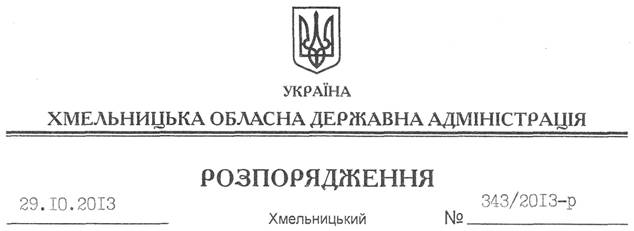 Відповідно до статті 107 Цивільного кодексу України, розпорядження голови обласної державної адміністрації від 16 липня 2013 року № 222/2013-р “Про реорганізацію Притулку для дітей служби у справах дітей Хмельницької обласної державної адміністрації”:1. Затвердити передавальний акт балансових рахунків, матеріальних цінностей та активів Притулку для дітей служби у справах дітей Хмельницької обласної державної адміністрації (додається).2. Контроль за виконанням цього розпорядження покласти на першого заступника голови обласної державної адміністрації В.Гаврішка.Голова адміністрації									В.ЯдухаПро затвердження передавального акту балансових рахунків, матеріальних цінностей та активів Притулку для дітей служби у справах дітей Хмельницької обласної державної адміністрації